National Cave Rescue Commissionof the National Speleological SocietySPAR Lead Instructor Application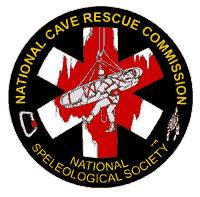 Applicant: 						SPAR Instructor Qualifications1. NCRC Instructor: maintain current NCRC instructor certification.2. MEDICAL: Maintain current basic first aid certification/qualification or higher. Wilderness medical certification of WFA or higher (e.g. WFR, WEMT) is recommended. 3. EXPERIENCE: Submit resume of advanced caving experience. Examples include expedition experience, multi-day cave trips, exploration/survey experience, and/or technical/remote caving/wilderness experience. Pending initial approval of this application by the Training Coordinator you will be required to pass a practical skills test. The skills test will be given at the national seminar. Typically, the practical test will be given on the Friday evening when the student skills workshop is held.4. PRACTICAL: Pass practical exam at National Seminar that includes:Efficiently negotiate alpine SRT course that includes rebelays and changeoversConvert loaded rope to lowerDemonstrate diminishing loopDemonstrate traveling haulDemonstrate unconscious patient pickoffMust pass all five.  All must be accomplished with personal caving SRT system, three extra carabiners, one pulley, and one prusik.5. TRAINING COORDINATOR APPROVAL: NCRC Training Coordinator shall make final determination of applicant’s qualifications.6. EXPIRES: SPAR instructor certification is valid for 3 calendar years. The starting and ending points follow the standard NCRC instructor timeline. Candidates must resubmit per the process outlined above to recertify.